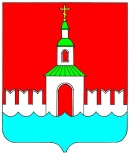 АДМИНИСТРАЦИЯЮРЬЕВЕЦКОГО МУНИЦИПАЛЬНОГО РАЙОНАИВАНОВСКОЙ  ОБЛАСТИ________________________________________________________________РАСПОРЯЖЕНИЕот  18.11.2013 г. № 504					               г. ЮрьевецОб утверждении графика проведения мероприятий по заключению концессионных соглашений  на объекты теплоснабжения, водоснабжения и водоотведенияВ соответствии с п. 3 п.п. б) Перечня поручений Президента Российской Федерации по итогам заседания Государственного Совета Российской Федерации от 31.05.2013 г. № Пр-1479 обязываю:Утвердить состав рабочей группы согласно приложению № 1.Утвердить график проведения мероприятий по передаче в концессию объектов коммунальной сферы согласно приложению № 2.Комитету по управлению муниципальным имуществом и земельным отношениям администрации Юрьевецкого муниципального района обеспечить выполнение мероприятий по оформлению правоустанавливающей документации на указанные объекты в соответствии с действующим законодательством.Начальнику отдела учета и отчетности - главному бухгалтеру администрации Юрьевецкого муниципального района (Горшенина Т.А.) оплатить расходы, связанные с оформление необходимой документации.Контроль  за выполнением настоящего распоряжения возложить на первого заместителя главы администрации, руководителя комплекса развития инфраструктуры и социальной сферы Зотова Н.Н.И.о. главы администрации района                                                Н.Н. Зотов  Приложение № 1                                                                               к распоряжению администрации                                                                                  Юрьевецкого муниципального района Состав рабочей группыпо проведению мероприятий по заключению концессионных соглашений на объекты теплоснабжения, водоснабжения и водоотведенияПриложение № 2                                                                               к распоряжению администрации                                                                                  Юрьевецкого муниципального района График проведения мероприятий по заключение концессионных соглашений на объекты теплоснабжения, водоснабжения и водоотведения1,2 квартал 2014 г.  -  оформление необходимой документации на объекты                                     теплоснабжения, водоснабжения и водоотведения.3 квартал  2014 г. -     разработка конкурсной документации на заключение                                       концессионных соглашений.4 квартал 2014 г. –   проведение конкурсов на заключение   концессионных                                         соглашений имущества коммунальной сферы.Председатель комиссии:Первый заместитель главы администрации, руководитель комплекса развития инфраструктуры и социальной сферы;Зотов Н.Н.Заместитель председателя комиссии:Заместитель главы администрации;Тимошенко Ю.И.Члены комиссии:И.о. председателя Комитета по управлению  муниципальным имуществом и земельным отношениям;Резухина Н.И.Зам. начальника управления муниципального контроля и правового обеспечения;Косолапкина Е.С.Начальник отдела экономики и ЖКХ;Гурьянова О.Н.Ведущий специалист КУМИЗО;Солнцева Н.А.  